Тема просмотренаТема № 7. Минеральные воды. Анализ ассортимента. Хранение. Реализация. Минеральные воды - это природные воды, являющиеся продуктом сложных геохимических процессов. Они оказывают на организм человека лечебное действие, обусловленное либо повышенным содержанием полезных биологически активных компонентов, их ионного или газового состава, либо общим ионно-солевым составом воды. Классификация минеральных вод:Лечебные воды с минерализацией от 10 до 15 г/л или меньше, при наличии в них ионов мышьяка, бора и других биологически активных микрокомпонентов. Лечебные воды обладают выраженным лечебным действием на организм человека и применяются только по назначению врача. Среди лечебных вод есть универсальные, которые могут быть применены при различных заболеваниях органов пищеварения и нарушениях обмена веществ, и воды с сугубо специфическим действием.Лечебно-столовые воды с минерализацией от 1 до 10 г/л или меньше, содержащие биологически активные микрокомпоненты, массовая концентрация которых не ниже бальнеологических норм. Лечебно-столовые воды применяются как лечебное средство при курсовом назначении и не систематически в качестве столового напитка.Столовые минеральные воды - это слабоминерализованные воды (до 1 г/л), практически не имеющие лечебного значения, но обладающие приятными вкусовыми качествами.Современная классификация минеральных вод по химическому составу:Классификация по степени минерализации:Минеральные воды применяются наружно в виде ванн (газовых и минеральных), а также внутрь для лечения и профилактики.Согласно ГОСТу Р 54316-2011 «Воды минеральные природные питьевые. Общие технические условия» на маркировке должна быть следующая информация:наименования продукта;указания степени насыщения двуокисью углерода - газированная или негазированная;наименования группы минеральной воды;номера скважины (скважин) и, при наличии, наименования месторождения (участка месторождения) или наименования источника;наименования и местонахождения (адреса) изготовителя и организации в Российской Федерации, уполномоченной изготовителем на принятие претензий от потребителей на ее территории (при наличии), ее телефона, а также, при наличии, факса, адреса электронной почты;объема, л;товарного знака изготовителя (при наличии);назначения воды (столовая, лечебная, лечебно-столовая);минерализации, г/л;условий хранения;даты розлива;срока годности;основного ионного состава и при наличии массовой концентрации биологически активных компонентов, мг/л;медицинских показаний по применению (для лечебных и лечебно-столовых вод) в соответствии с приложением В;обозначения документа, в соответствии с которым изготовлена минеральная вода;информации о подтверждении соответствия.Наименование природной минеральной воды, которое представляет собой или содержит современное или историческое, официальное или неофициальное, полное или сокращенное название городского или сельского поселения, местности или другого географического объекта, природные условия которого исключительно или главным образом определяют свойства природной минеральной воды (месторождения природной минеральной воды, участка месторождения, источника и другого элемента месторождения, иного географического объекта в границах месторождения), может быть указано при условии, что данная природная минеральная вода добывается в пределах этого географического объекта.При содержании фторидов в столовых минеральных водах более 1 мг/дм "Содержит фториды"; при содержании фторидов более 2,0 "Высокое содержание фторидов: не пригодна для регулярного употребления детьми до семи лет".Маркировка транспортной тары с нанесением необходимых манипуляционных знаков: "Беречь от влаги", "Верх" для всех видов тары, а для стеклянной тары дополнительно должен быть нанесен знак "Хрупкое. Осторожно".Манипуляционные знаки (пиктограммы): Маркировка непрозрачной групповой упаковки минеральных вод должна содержать следующую информацию:наименование продукта;наименование и местонахождение (адрес) изготовителя;число упаковочных единиц;объем минеральной воды в потребительской тареНа прозрачную групповую упаковку минеральных вод транспортную маркировку не наносят.Правила хранения по ГОСТу 13273-88 «Воды минеральные питьевые лечебные и лечебно-столовые. Технические условия»Минеральные воды, разлитые в потребительскую тару, не являются скоропортящейся продукцией.Срок годности минеральных вод конкретных наименований, а также правила и условия хранения и транспортирования продукции в течение срока годности устанавливает изготовитель в технологической инструкции на минеральную воду конкретного наименования.Бутылки с минеральной водой, укупоренные кроненпробками с прокладками из цельнорезаной пробки, хранят в горизонтальном положении в ящиках или штабелях без ящиков высотой не более 18 рядов.Бутылки с минеральной водой, укупоренные кроненпробками с прокладками из пластизолей (паст), хранят в горизонтальном и вертикальном положениях.Допускается хранение бутылок с минеральной водой, укупоренных кроненпробками с прокладками из цельнорезаной пробки, на предприятии-изготовителе в вертикальном положении сроком не более 5 дней.Минеральные воды, разлитые в бутылки, хранят в специальных проветриваемых темных складских помещениях, предохраняемых от попадания влаги, при температуре от 5 до 20 °С.Допускается при хранении появление на внешней поверхности кроненпробок отдельных пятен ржавчины, не нарушающих герметичности укупоривания.Отпускают минеральные воды из аптеки по запросу покупателя (лечебные и лечебно-столовые –по рекомендации врача)Классификация лебных и лечебно-столовых мигнеральных вод Классификация лебных и лечебно-столовых мигнеральных вод Гидрокарбонатные натриевые (и натриево-калььциевые)Сульфатно-хлоридные, хлоридно-сульфатные и сульфатные другого катионного состава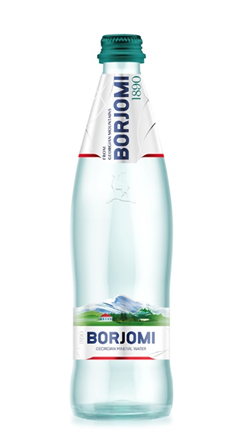 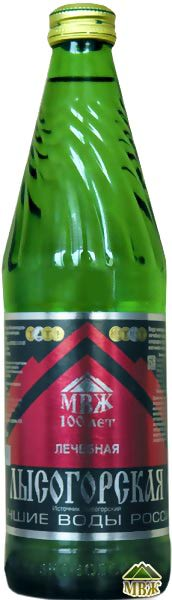 Гидрокарбонатные и гидрокарбонатно-сульфатные кальциево-магниевыеСульфатные кальциевые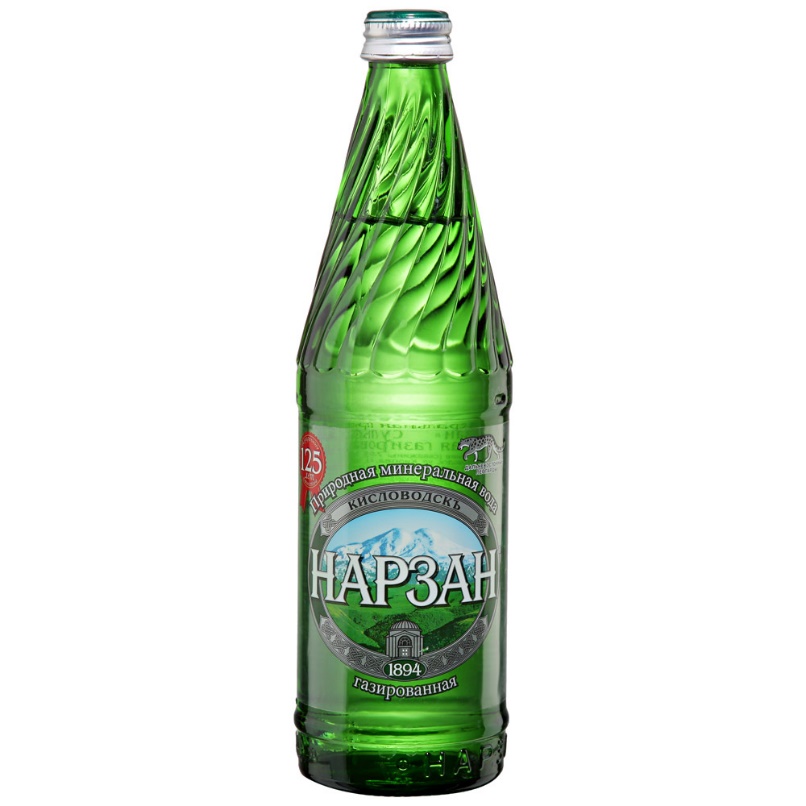 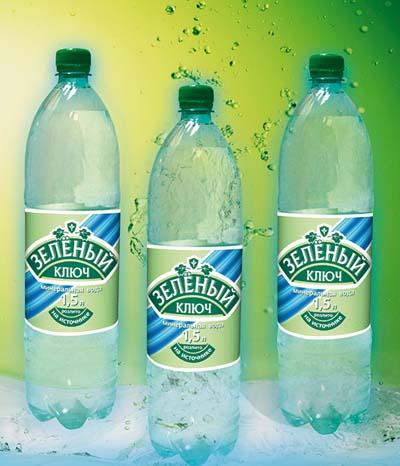 Гидрокарбонатные и сульфатно-гидрокарбонатные нариево-кальциевые (и натриевые)Хлоридные натриевые и натриево-кальциевые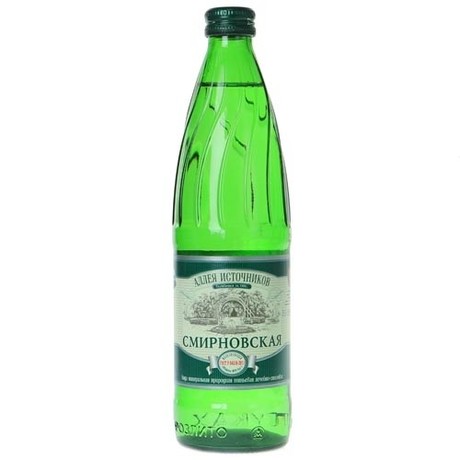 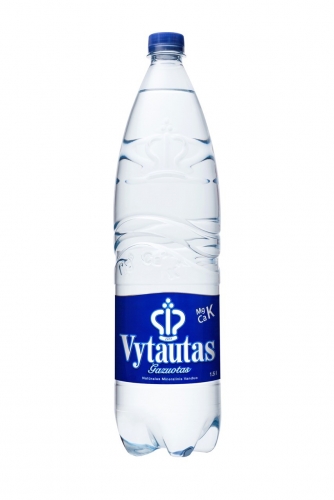 Гидрокабонатно-хлоридные и хлоридно-гидрокарбонатные натриевые и натриево-кальциевыеХлоридные кальциевые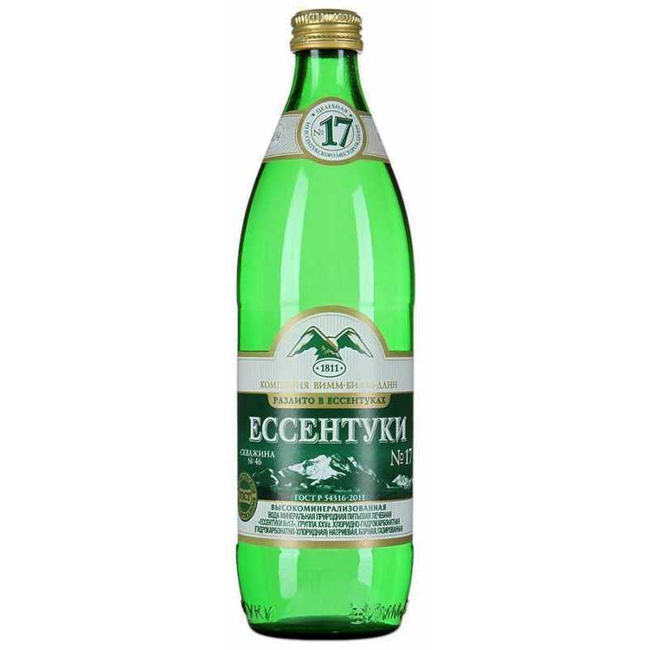 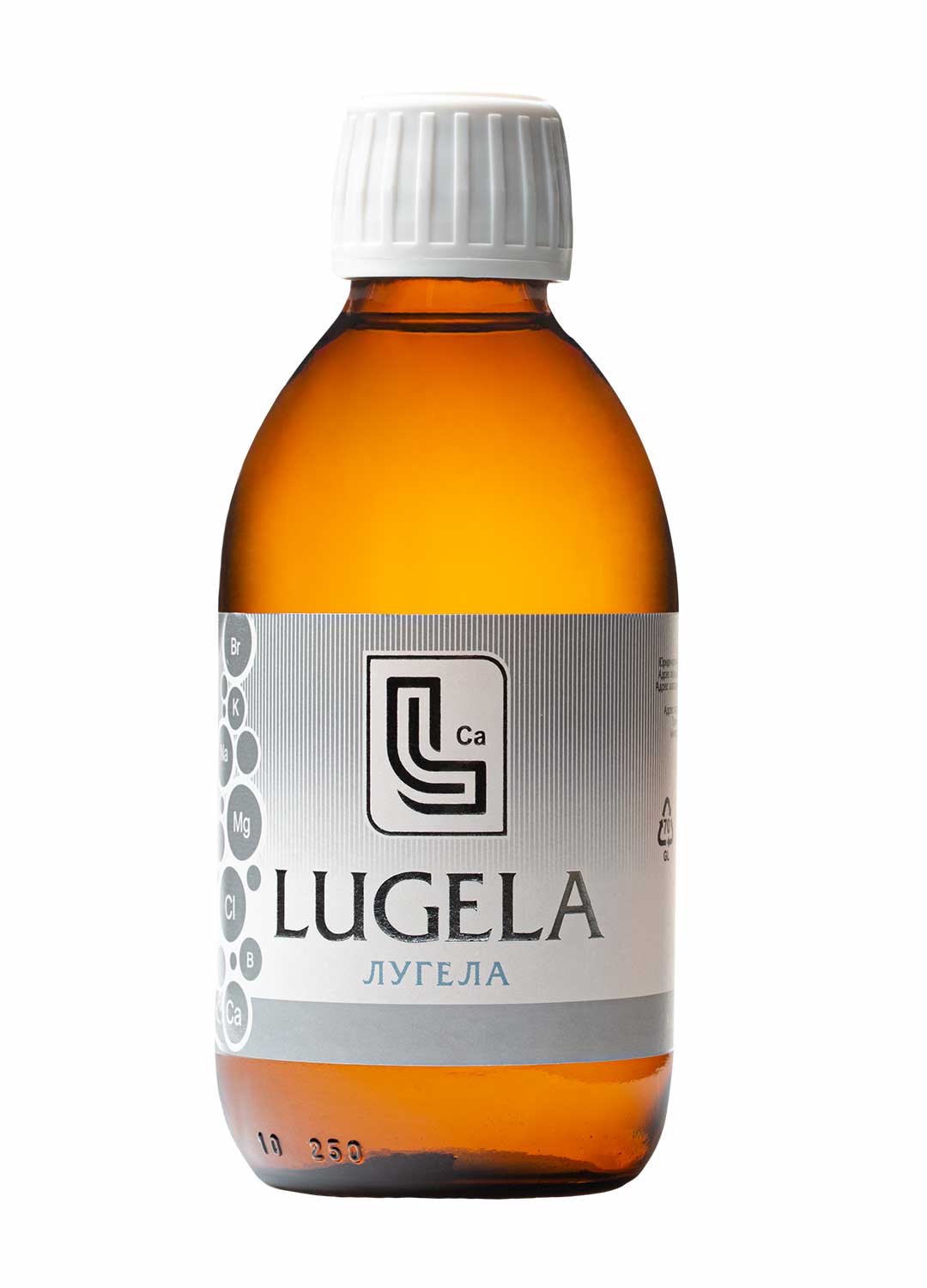 Воды сложного анионного составаСлабоминерализованные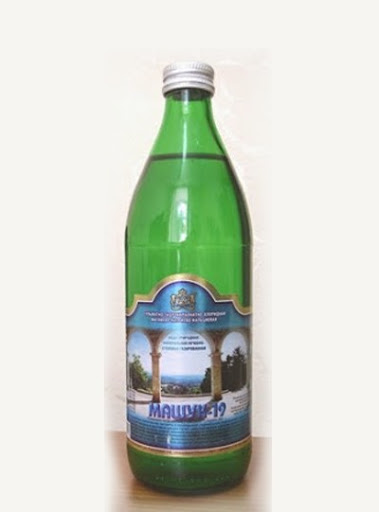 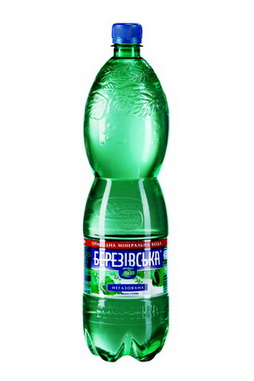 Хоридно-сульфатные и сульфатно-хлоридные натриевыеЖелезистые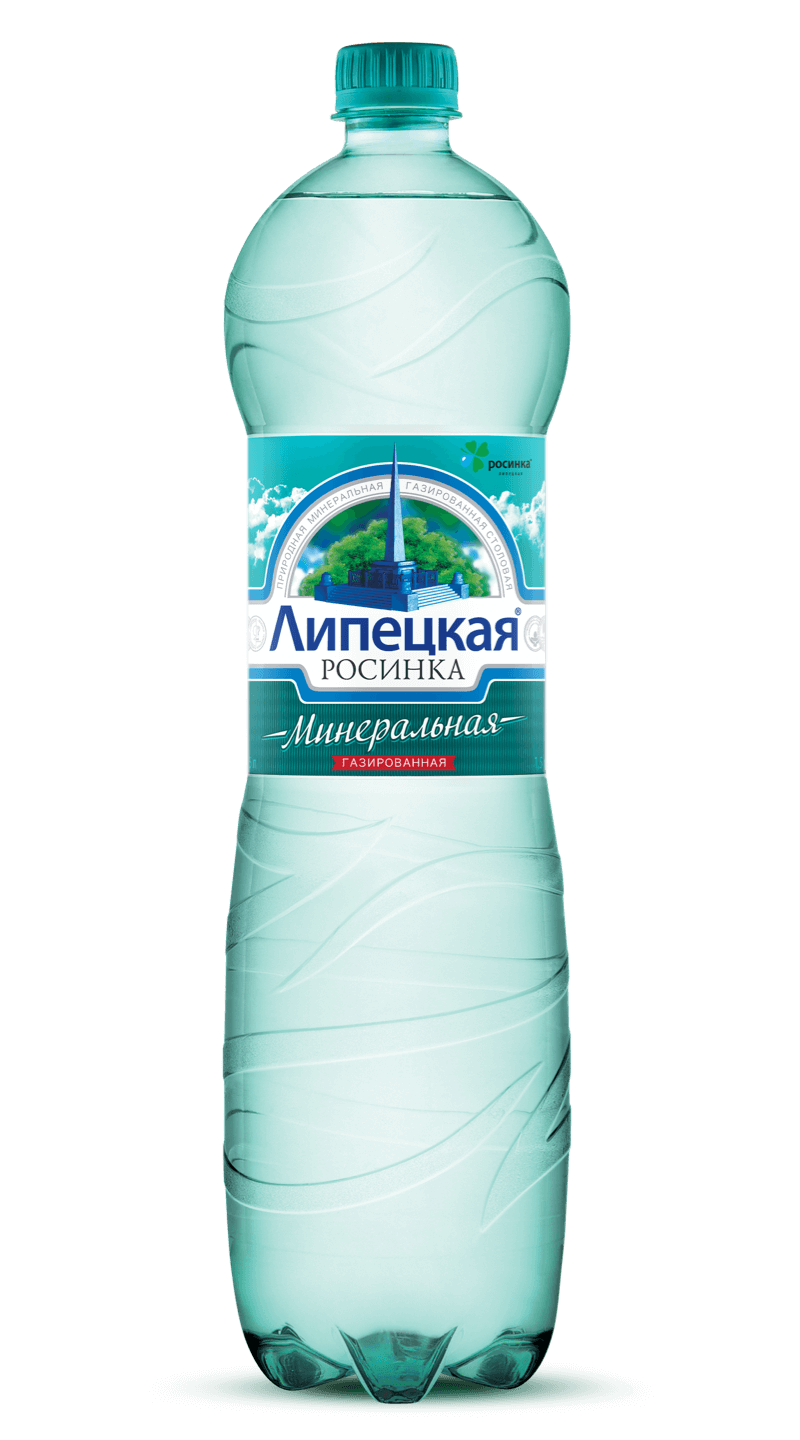 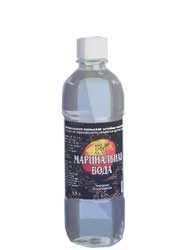 Классификация минеральных вод по минерализацииНормы минерализации водыНазначениеПреснаяДо 1 г/дм3 включ.Столовая, лечебно-столовая, лечебнаяСлабоминерализованнаяСв. 1 до 2 г/дм3 включ.Лечебно-столовая, лечебнаяМаломинерализованнаяСв. 2 до 5 г/дм3 включ.Лечебно-столовая, лечебнаяСреднеминерализованнаяСв. 5 до 10 г/дм3 включ.Лечебно-столовая, лечебнаяВысокоминерализованнаяСв. 10 до 15 г/дм3 включ.ЛечебнаяБеречь от влагиВерхХрупкое. Осторожно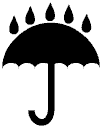 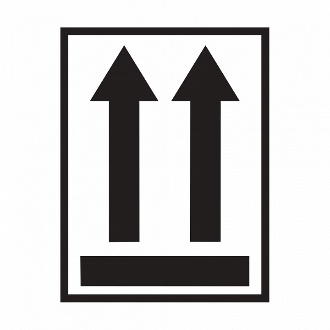 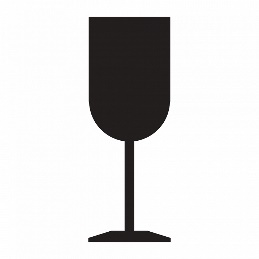 Возможность утилизации использованной упаковки- петля МебиусаУпаковка, предназначенная для контакта с пищевой продукциейАббревиатура материала, из которого изготавливается упаковка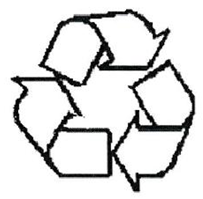 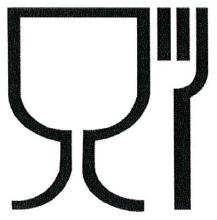 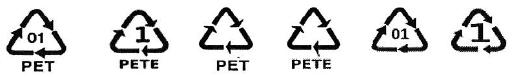 ПараметрДонат MgЕссентуки 17Боржоми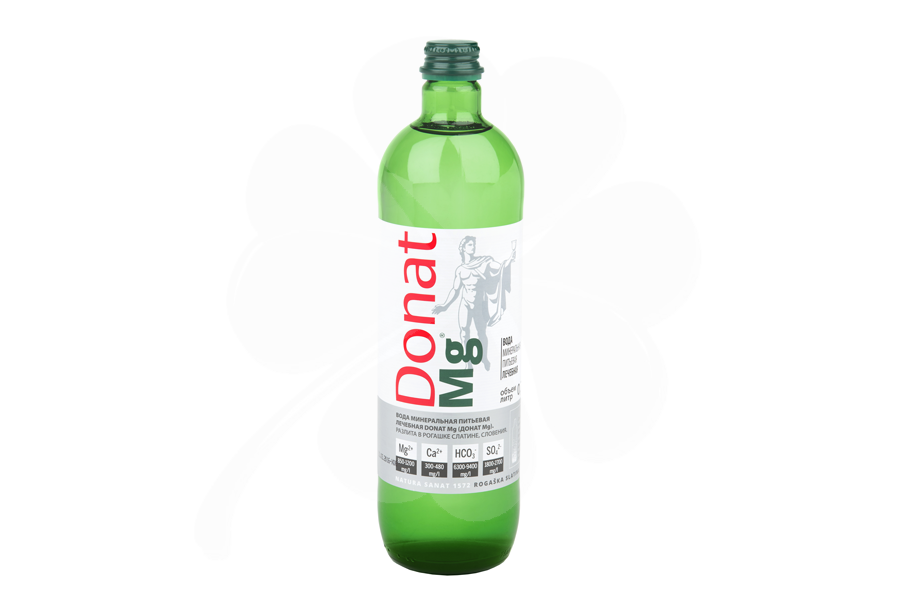 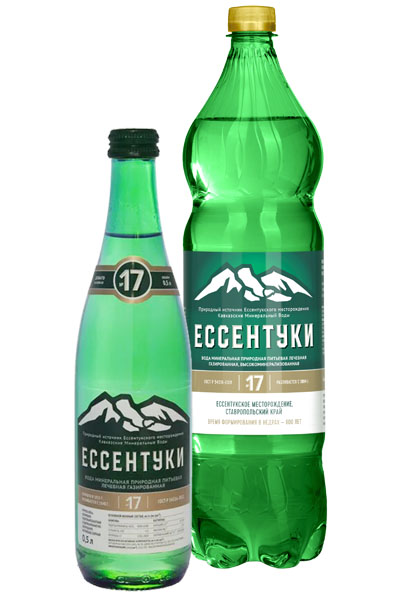 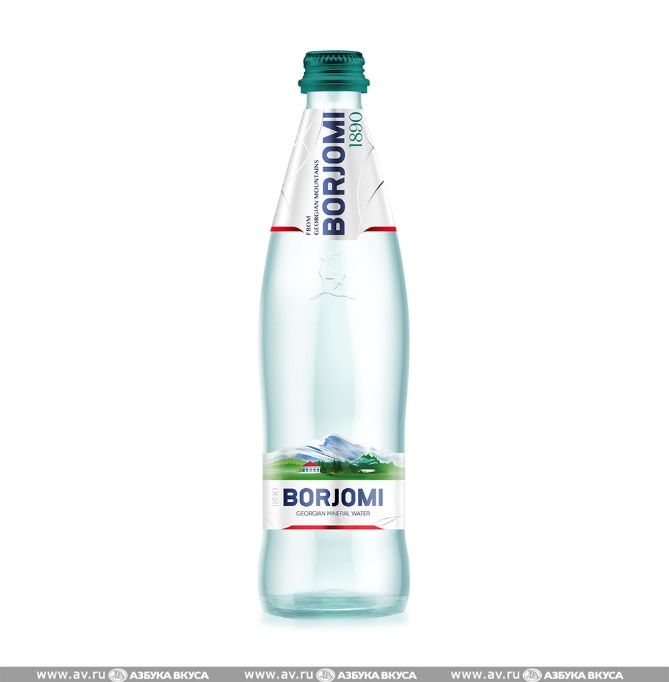 Вид минерализацииЛечебнаяМинерализация 13,0 – 13,3 г/лЛечебнаяМинерализация 10,0-14,0 г/лЛечебно-столоваяМинерализация 5,0-7,5 г/лХимический состав (мг/л)Магний 950-1100 натрий 1200-1600 кальций 340-420 гидрокарбонаты 7400-7900 сульфаты 2200-2600 хлориды 55-63 гидрокарбонаты 4900-6500сульфаты <25хлориды 1700-2800, натрий + калий 3300-4000кальций 50-200магний <150.Натрий 1000-2000 Хлориды 250-500 Кальций 20-150 Магний 20-150 Калий 14-45ПоказанияОчищение организма, Сахарный диабет, Подагра, Запор, Ожирение, Гастрит, изжога, Язва желудка, язва двенадцатиперстной кишки, Хронический гепатит, панкреатит, холецистит, хронические заболевания у ЖКТ;обмена веществ;сахарный диабет;оксалурия;фосфатурия;ожирение;диатезхронический гастрит с нормальной и повышенной секреторной функцией желудка;язва желудка и двенадцатиперстной кишки; болезни печени, жёлчного пузыря и желчевыводящих путей; болезни поджелудочной железы; сахарный диабет; ожирение;болезни мочевыводящих путейПротивопоказанияПри вышеуказанных заболеваниях лишь внефазы обострения.Не рекомендуется для питья без консультации с врачом.При вышеуказанных заболеваниях лишь внефазы обострения.Не рекомендуется для питья без консультации с врачом.При вышеуказанных заболеваниях применяется только вне фазы обострения.